С 04 августа 2020 года 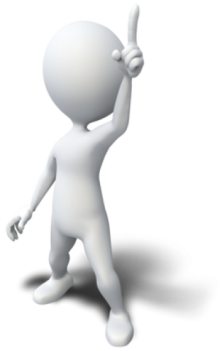 вступили в силу изменения в правила финансового обеспечения предупредительных мер по сокращению производственного травматизма  и профессиональных заболеваний работников и санаторно-курортного лечения работников, занятых на работах с вредными и (или) опасными производственными факторами, утвержденные приказом Минтруда России от 10.12.2012 №580н  Финансовому обеспечению в 2020 году за счет сумм страховых взносов подлежат расходы страхователя на реализацию мероприятий по предупреждению распространения новой коронавирусной инфекции (COVID-19):а) приобретение средств индивидуальной защиты органов дыхания (одноразовых масок и (или) средств индивидуальной защиты органов дыхания фильтрующего типа - респираторов и (или) многоразовых тканых масок), а также щитков лицевых, бахил, перчаток, противочумных костюмов 1 типа, одноразовых халатов (далее - средства защиты);б) приобретение дезинфицирующих салфеток и (или) дезинфицирующих кожных антисептиков для обработки рук работников (далее - дезинфицирующие средства) и дозирующих устройств (оборудования) для обработки рук указанными антисептиками (далее - дозирующие устройства);в) приобретение устройств (оборудования), в том числе рециркуляторов воздуха, и (или) дезинфицирующих средств вирулицидного действия для комплексной обработки транспортных средств, транспортной упаковки материалов, оборудования, продуктов, служебных помещений, контактных поверхностей;г) приобретение устройств (оборудования) для бесконтактного контроля температуры тела работника и (или) термометров;д) проведение лабораторного обследования работников на COVID-19.Страхователь обращается с заявлением о финансовом обеспечении предупредительных мер в территориальный орган Фонда социального страхования Российской Федерации по месту своей регистрации в срок до 1 октября 2020 года.